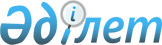 Қазақстан Республикасы Үкіметінің 1999 жылғы 25 ақпандағы N 173 қаулысына өзгеріс енгізу туралы
					
			Күшін жойған
			
			
		
					Қазақстан Республикасы Үкіметінің қаулысы 1999 жылғы 26 наурыз N 307. Күші жойылды - ҚР Үкіметінің 2002.09.06. N 981 қаулысымен. ~P020981
     Қазақстан Республикасының Үкіметі қаулы етеді:
     1. Қазақстан Республикасы Үкіметінің  "Қазақстан Республикасы 
Мемлекеттік кіріс министрлігінің мәселелері" туралы 1999 жылғы 25 
ақпандағы N 173  
 P990173_ 
  қаулысына мынадай өзгеріс енгізілсін:
     3-тармақтағы "4" саны "5" санымен ауыстырылсын.
     2. Осы қаулы қол қойылған күннен бастап күшіне енеді.
     
     Қазақстан Республикасының
         Премьер-Министрі
     
 
 Оқығандар:
 Қобдалиева Н.
 Омарбекеова А.       
      
      


					© 2012. Қазақстан Республикасы Әділет министрлігінің «Қазақстан Республикасының Заңнама және құқықтық ақпарат институты» ШЖҚ РМК
				